平成31年3月26日会員各位（一社）神戸市機械金属工業会技術交流部会長　太田　稔宏『精密測定技術』研修申込書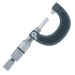 セミナー申込書平成　　年　　月　　日※セミナーを実施するうえでの参考とさせていただくため、今回、お申込みされたコース内容に関連した職務経験、資格、教育訓練受講歴等をお持ちの方は、差支えない範囲で[備考]欄にご記入下さい（例：切削加工作業に約5年間従事）。セミナー申込は　FAX　078-360-1457　までお送りください。　　応募締切は　平成31年4月25日(木)　ただし、先着順で定員になり次第終了となります。【コース概要】【コース概要】測定の基本である“長さ測定”において必要な測定知識と測定方法、測定の際に注意すべき点等について、測定実習を通して習得します。【セミナーで得られるもの】・早く正確に精密に測定することができるようになります。・実践的な間接測定の計算ができるようになります。測定の基本である“長さ測定”において必要な測定知識と測定方法、測定の際に注意すべき点等について、測定実習を通して習得します。【セミナーで得られるもの】・早く正確に精密に測定することができるようになります。・実践的な間接測定の計算ができるようになります。実施日程平成31年5月23日(木)、30日(木)　　９:30～16:30定　　　員（先着）10名　　定員が少ないため、1社1名までの申込みです。対　象　者若手技術者実施場所神戸市産業振興センター　８Ｆ　８０１室　(ＪＲ神戸駅より徒歩５分程)受講料お一人様　4,000円（資料代含む）講　　　師近畿職業能力開発大学校　生産技術科　指導員　　佐藤　桂　氏 　お問合せ神戸市機械金属工業会事務局　　担当：塩崎　　TEL078-360-3260お申込み2枚目のセミナー申込書を当会までＦＡＸでお送りください。【内　　容】【内　　容】１．コース概要（１）訓練の目的（２）専門的能力の確認（３）安全上の留意事項２．測定の重要性（１）測定と計測について　　　イ．計測と測定　　　ロ．測定におけるトレーサビリティ　ハ．測定と検査 測定データにおける不確かさについて	      二．測定データにおける不確かさについて（２）測定の重要性      イ．検査と評価３．長さ測定実習（１）測定誤差の原因と対策      イ．測定環境	      ロ．寸法測定の誤差要因      ハ．各要因に対する対策方法（２）測定器の精度と特性      イ．長さ基準とは      ロ．測定器の信頼性      ハ．測定器の選択（３）マイクロメータ、デジタルマイクロメータ、ノギス、ハイトゲージ、てこ式ダイヤルゲージでの測定      イ．構造、取扱い、調整ロ．量子化誤差、器差、アッベの原理など      ハ．熱的影響による誤差の測定、断熱効果のある測定器      ニ．ブロックゲージの取扱い４．間接測定（１）質疑応答（２）講評・評価Ｎo.ふ り が な年　齢※　備　考Ｎo.受講者氏名年　齢※　備　考１歳１歳会社名所　属団体名所　属団体名一般社団法人神戸市機械金属工業会所在地〒　　　－〒　　　－〒　　　－業　種業　種総合工事業、設備工事業、金属製造業、一般機械器具製造業、電気機械器具製造業、各種商品小売業、情報サービス業、その他（　　　　　　　）担当者名所属部署ＴＥＬＴＥＬ担当者名ＦＡＸＦＡＸ申込確認メールをしますので、メールアドレスをご記入ください→申込確認メールをしますので、メールアドレスをご記入ください→申込確認メールをしますので、メールアドレスをご記入ください→申込確認メールをしますので、メールアドレスをご記入ください→申込確認メールをしますので、メールアドレスをご記入ください→　　　　　　　　　＠　　　　　　　　　＠